ИССЛЕДОВАТЕЛЬСКАЯ РАБОТАТЕМА: "ПОТРЕБИТЕЛЬСКАЯ КОРЗИНА ИЛИ "МЕНЮ ДЛЯ НАРОДА"Преподаватель: Горская Н.В.Дата проведения: 29.02.12.Курс:1   “Благо народа – высшая цель общества”. Благо народа и есть критерий прогресса. Особую значимость этот критерий приобретает в социально-ориентированной рыночной экономике, где центральной фигурой становится человек. По размеру и структуре (набору жизненных благ) потребительской корзины (еще говорят по модели питания населения) можно судить о достигнутом уровне и качестве жизни. Цели исследования: научиться анализировать составляющие потребительской корзины; осознать практическую и личностную значимость потребительской корзины для Калининградской области;уметь выделять основные этапы своей деятельности, анализировать результаты своей работы и других групп;продолжить учиться логически, строить свой ответ. Благосостояние характеризует уровень жизни людей. Под уровнем жизни понимают обеспеченность населения необходимыми материальными благами и услугами, достигнутый уровень их потребления и степень удовлетворения разумных потребностей. Потребительская корзина здоровьяДавайте отправимся на прогулку между стеллажами супермаркета и придирчиво и внимательно изучим содержимое этикеток тех продуктов, что составят в будущем наше меню.Конечно, каждому сегодня известно о необходимости правильного, сбалансированного питания. Ведь оно – в буквальном смысле остов здоровья, красоты и долголетия. Отправляясь в магазин за покупками, каждый из нас сталкивается с огромным количеством рекламных предложений.С каждой полки тысячи продуктов ощетинились надписями «органический», «чистый», «натуральный», «обогащенный…», «без ГМО». Всякий производитель стремиться заявить о том, что его продукт – самый лучший, самый достойный. Как же не потеряться среди столь богатого рекламного разнообразия, и выбрать действительно полезную и здоровую пищу для себя и своих близких?Так что же, получается, отыскать в супермаркетах натуральную полезную пищу для здоровья – задача непосильная? Отнюдь, выбор есть, нужно только уметь его осуществить, внимательно и придирчиво. Проблема:Как влияет на наше здоровье состав потребительской корзины?Совершенна ли потребительская корзина?На ваш взгляд что должно учитываться в потребительской корзине?Повышение уровня жизни составляет приоритетное направление общественного развития. Что такое прожиточный минимум и потребительская корзина? Для чего используется прожиточный минимум? Соответствует ли набор продуктов питания в потребительской корзине, количеству потребляемых семьямиКак определяется прожиточный минимум и потребительская корзина? Прожиточный минимум – стоимостная оценка потребительской корзины, а также обязательные платежи и сборы. Потребительская корзина - минимальный набор продуктов питания, непродовольственных товаров и услуг, необходимых для сохранения здоровья человека и обеспечения его жизнедеятельности. Прожиточный минимум используется:- для оценки уровня жизни населения при разработке и реализации социальной политики и федеральных программ;- обоснования устанавливаемых на федеральном уровне минимального размера оплаты труда;- для определения размеров стипендий, пособий и других социальных выплат;- а также для формирования бюджетов. Для расчета прожиточного минимума:1. Определяется потребительская корзина - понятно, что она зависит от места жительства, от возраста, пола и других факторов; 2. Подсчитывается стоимость потребительской корзины плюс обязательные платежи и сборы (подоходный налог и отчисления в пенсионный фонд) - это и есть величина прожиточного минимума. Потребительская корзина определяется для основных социально-демографических групп населения (трудоспособное население, пенсионеры, дети), в целом по РФ, в субъектах РФ. Состав минимального набора продуктов питания, непродовольственных товаров и услуг определяется с учетом: научных рекомендаций по минимальным объемам потребления и перечню товаров и услуг, необходимых для сохранения здоровья человека и обеспечения его жизнедеятельности; фактического объема потребления продуктов питания, непродовольственных товаров и услуг в малоимущих семьях. Гипотеза: Потребительская корзина в Калининградской области несовершенна.Студентам предлагается найти и отобрать нужную информацию по теме исследования посредством использования информационного содержания Сети, проанализировать ее и представить отчет в виде презентации. Работа в группах по плану:Анализ (объем потребления, ценность, составляющие) потребительской корзины Калининградской области за 2006-2012г.:Анализируем стоимость минимального набора продуктов питания.;Анализ картографии ИПЦ по регионам РФ (2006 г.);Анализ потребительской корзины Калининградской области за 2006-2012г.: (непродовольственные товары и услуги);Опережающее задание. Составить потребительскую корзину города (продукты питания), определить ее стоимость. Сравнить полученные результаты с достоверной информацией (ПК Калининградской области). Сделать выводы. Сравнить данные с прожиточным минимумом. Распределить обязанности в группе:менеджер среднего звена (ответственный за поиск и достоверность информации), статист (ответственный за анализ информации), программист (за представление отобранной информации) и менеджер высшего звена (защита своей деятельности). 3. По окончанию работы учитель предлагает проанализировать свою деятельность (заполнить лист оценивания). Каждая группа предлагает решение проблемы, обосновывая свои выводы, при этом имеет возможность ответить на вопросы аудитории, уточнить свои позиции и аргументы. Принятые группами предложения оформляются в виде презентаций, которые проводятся для всей аудитории. "Совершенна ли потребительская корзина?На ваш взгляд, что должно учитываться в потребительской корзине?”После презентации материалов всех групп проводится пресс-конференция, в ходе которой обсуждают групповую работу, суть проблемы, ту новую для себя информацию, которую они смогли узнать при знакомстве с текстом кейса, так и в процессе его обсуждения. Какова взаимосвязь двух понятий «потребительская корзина» «минимальный размер оплаты труда»?ПРОЖИТОЧНЫЙ МИНИМУМ – это стоимостная оценка потребительской корзины, включающее в себя минимальные наборы продуктов питания, непродовольственных товаров и услуг, необходимых для обеспечения жизнедеятельности человека и сохранения его здоровья, а также обязательные налоги и сборы.Минимальный размер оплаты труда(МРОТ) – стоимостная оценка потребительской корзины в текущих рыночных ценах.Показатель прожиточного минимума:-для оценки уровня жизни населения при разработке и реализации социальной политики;-для обоснования минимального уровня оплаты труда и пенсии по старости;-для определения размеров социальных выплат, таких, как стипендии и пособия;-для формирования государственного бюджетаДля сравнения в таблице зафиксирован минимальный размер оплаты труда в размере рыночных, а так же в Калининградской области.Калининградская область 6000рублей в месяц.Видео о среде обитания.Проведена исследовательская работа, основополагающим вопросом которым является:Как людям жить по своим средствам?Приведём студенческие ответы на основополагающий вопрос:1.Планировать свои траты2.Больше работать3.Покупать только необходимые вещи4.Заменить покупку дорогих товаров более дешевыми5.Нужно меньше тратить6.Делать сбережения.Проведен опрос «Деньги у тебя в семье»Надо было указать свой вариант ответа на вопрос1.Главный источник денег в твоей семье?2.Дополнительные виды денежных поступлений?3.Другие источники денежных поступлений?Проведён мозговой штурм«Как в вашей семье тратятся деньги?»Группа «статисты» отвечает на вопрос: Почему поступления и траты каждый месяц разные?Группа «экономисты» отвечает на вопрос: Как узнать необходимую сумму денег на месяц?Группа «бюджетники» отвечают на вопрос: Как связаны доходы и расходы между собой?ЗАДАЧИ:-доходы и расходы  какие они?-что такое семейный бюджет и как его составить?-потребительская корзина «кто» она?Группа студентов была разбита на группы исследователей:1.Статисты – доходы и расходы – какие они?2.Экономисты – потребительская корзина – «кто» она?3.Бюджетники – что такое семейный бюджет и как его сотавить?В чем заключалась работа этих групп:1.Собрать и проанализировать информацию по теме;2.Составление плана работы, обслуживание методов исследования и работа учащихся по темам исследования;3.С помощью социологического опроса выяснить, насколько жители контролируют доходы и расходы в своих семьях;4.Составить график и презентации  для представления результатов исследования. Консультация преподавателя;5.Защина работ. Подведение итогов.На протяжении всей работы – консультации преподавателя.В начале исследования понятия «потребительская корзина» была проведена играЗадание:  из предложенного списка вычеркните товары и услуги, которые, по вашему мнению, не входят в потребительскую корзину.Молоко, зефир в шоколаде, босоножки, конструктор, яблоко, картофель, вино, рыба, сахар, шоколад, хлеб, пальто, сарафан, свитер, стрижка,  поездка в автобусе, починка сапог, икра, микстура от кашля, торт, отдых на море, панама, пошив юбки, рубашка, жевательная резинка, морковь, капуста, брюки,  виноград, бананы, киви, мясо, химчистка костюма, ветчина, книга, елочные игрушки, колбаса, сыр.Таким образом, наличие в потребительской корзине необходимых продуктов питания, непродовольственных товаров: одежды, обуви, средств гигиены и услуг оказывают наибольшее влияние на сохранение здоровья человека и обеспечения его жизнедеятельности.Стоимость минимального наборов продукта питания по Калининградской области на январь 2012года:Калининградская область 2686,35руб.г. Калининград 2716,67руб.Прожиточный минимум в расчете на одного жителя Калининградской областиза IV квартал 2011 годаВеличина прожиточного минимума в IV квартале 2011 года по различным категориям населения сложилась следующим образом: Величина прожиточного минимума рассчитана Министерством социальной политики Калининградской области в соответствии с Законом Калининградской области от 11.05.2011г. № 6 «О потребительской корзине в Калининградской области в 2011-2012 годах» и установлена постановлением Правительства Калининградской области от 08.02.2012г. № 39 «Об установлении величины прожиточного минимума на душу населения и по основным социально-демографическим группам населения в Калининградской области за IV квартал 2011 года». Какие бы вопросы мы не рассматривали, всегда убеждаемся, что в центре такой науки, как экономика, стоит человек, семья. Важным способом изучения состояния экономики страны является анализ структуры семейных доходов и расходов."Доходы и расходы семьи. Стоимость жизни".Цели  и задачи исследования:рассмотреть источники доходов и статьи расходов семей;сопоставить номинальные доходы граждан с реальным уровнем цен;оценить покупательную способность денег и стоимость потребительской корзины.сформировать основные знания источников доходов граждан и статьи расходов домохозяйств;дать понятие разницы между номинальным и реальным доходом;научить рассчитывать стоимость потребительской корзины.содействовать в ходе  исследования формированию активности и самостоятельности студентов.Поэтому, цель нашего исследования заключается в том, чтобыподробно рассмотреть источники доходов; сопоставить номинальные доходы граждан с реальным уровнем цен; оценить покупательную способность денег и стоимость потребительской корзины.Помимо этого вы продолжите процесс зарабатывания денег, начатый на прошлом уроке.Но вначале определите, пожалуйста, в какой роли вы будете сегодня работать на уроке (на столах находятся карточки с надписями:МАМА, ПАПА, БАБУШКА, ДЕДУШКА, СЫН, ДОЧЬ, ДЯДЯ, ТЕТЯ, которые учащиеся должны прикрепить к одежде).2. Объяснение нового материала.1. Семейные доходы.Рассмотрим виды доходов, которые получают домохозяйства (семьи) на примере семьи Малышевых, состоящей из папы, мамы, сына-студента и дочери-дошкольницы.Задание 1:Попробуйте назвать какие виды доходов эта семья может предположительно иметь?Только ли в виде денежных средств можно получать доход?В каком виде люди могут получать доходы?Давайте подумаем, каким образом люди распоряжаются своим доходом? В течение 1 мин. попробуйте перечислить расходы семьи.Из того, что вы перечислили, назовите те расходы, на которые будут тратиться денежные средства в первую очередь. Почему?Как вы думаете, какую долю семья расходует на покупку товарной корзины – минимального потребительского бюджета?Рассмотрим структуру расходов семьи МалышевыхОтветить семье Малышевых  на ряд вопросов:Какие в основном рассматриваются статьи расходов?Как изменилась структура расходов семьи Малышевых в течении одного месяца?Как вы думаете, что повлияло на изменение дохода?Какую долю занимает статья “питание” в 1 месяце? Сравните эту долю во 2 месяце.Какая доля от доход приходится на коммунальные услуги? (на одежду?)Что произошло с доходом семьи за месяц?Вывод: Значит, наши расходы можно разделить на две части – это обязательные расходы и произвольные. Товарная корзина (минимальный потребительский бюджет) – набор из наиболее представительных товаров и услуг, удовлетворяющих основные потребности населенияПопробуйте сделать вывод – что происходит в структуре расходов при увеличении дохода семьи? С ростом дохода семьи структура расходов меняется: удельный вес расходов на питание снижается, доля расходов на одежду, отопление и жилище остается на прежнем уровне, а удельный вес расходов на удовлетворение культурных потребностей увеличивается.Индекс потребительских цен.	Если мы хотим составить себе представление о том, насколько хорошо живется жителю той или иной страны, знать только величину его дохода недостаточно. Необходимо учитывать также уровень и изменение цен на потребительские товары, или, как часто говорят, “стоимость жизни”.На данном уровне экономического анализа нам достаточно знать один из многих показателей стоимости жизни - это ИПЦ.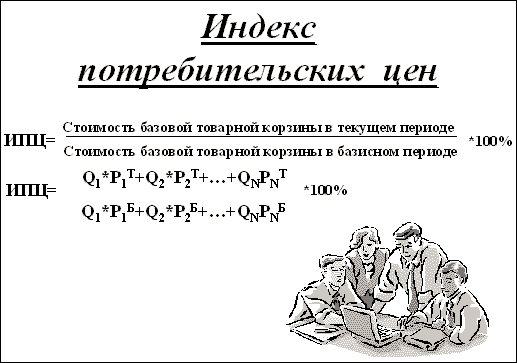 Задача. В стране А. потребляется только 4 вида товаров, указанных в таблице. Используя данные таблицы, рассчитайте ИПЦ.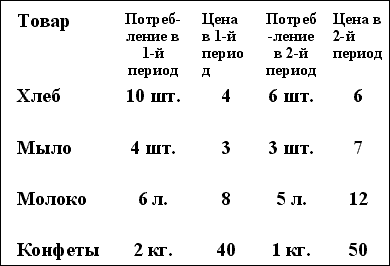 Для того, чтобы узнать, как изменился доход потребителя с учетом роста цен, экономисты вычисляют индекс изменения реального дохода.Задача.Если цены на товары и услуги увеличились в среднем за год на 12,5%, а денежный доход увеличился на 8%, как изменился реальный доход?Итак, подведем итог. Сегодня на уроке мы подробно рассмотрели источники доходов и расходов на примере семьи Малышевых; вывели Закон Энгеля; научились вычислять индекс потребительских цен и индекс изменения реального дохода.Проведено анкетирование.Анкета1. Количество человек в семье … из ниха) дети до 7 лет                          б) дети от 7 до 18 летв) работающие                           г) пенсионерыд)  студенты2. Из чего складывается доходная часть бюджета вашей семьи?а) зарплата                                  б) пенсияв) пособие по безработице        г) пособие по инвалидностид) стипендия3. Ваш доход составляет (в общем)а) до 5000р.                                   б) 5000р.-10000р.в) 10000р.- 20000р.                       г) более 20000р.4. Какие из перечисленных продуктов являются наиболее потребляемыми в вашей семье?а) хлеб и хлебобулочные изделия          б) овощив) фрукты                                                  г) молочные продуктыд) мясо                                                       е) рыбаж) макаронные изделия                           з) другое5.Сколько фруктов (в кг) вы потребляете в месяц?                     а) 1- 5                                         б) 5- 10в) 10- 15                                     г) 15- 20д) 20- 25                                     е) 25- 30ж) 30- 35                                    з) более 35 6. Сколько   овощей (в кг)  вы потребляете в месяц?а) 10- 15                                    б) 15- 20в) 20- 25                                    г) 25- 30д) 30- 35                                    е) 35- 40    ж) 40- 45                                   з) более 457. Сколько булок хлеба вы потребляете в месяц?а) 5- 10                                           б) 10-15в) 15- 20                                         г) 20-25д) 25- 30                                         е) 30- 35ж) 35- 40                                         з) более 408.Сколько мяса  (в кг) вы потребляете в месяц?а) 0                                                              б) 5- 10в) 10- 15                                                      г) 15- 20д) 20- 25                                                      е)  25- 30ж) 30- 359. .Сколько рыбы  (в кг) вы потребляете в месяц?а) 0                                                              б) 5- 10в) 10- 15                                                      г) 15- 20д) 20- 25                                                      е)  25- 30ж) 30- 35Результаты исследованияИзучив литературу по данному вопросу, мною было проведено исследование: соответствуют ли данные, описанные в литературе реальным показателям. Во время работы над данной темой было опрошено 15 семей. Из них:семей состоящих из  3 человек -  33%;семей состоящих из 2 человек -   20%;семей состоящих из 4 человек -  20%;семей состоящих из 1 человека - 13.5%;семей состоящих из 5 человек  - 13.5%.Если членов семей   разделить по возрастным категориям, то:количество работающих  составляет 48% опрошенных;дети до 7 лет - 17%;                  дети от 7 до 18 лет – 17%;пенсионеры - 13%;студенты - 5%.Основными источниками доходов данных семей являются:заработная плата - 59%;пенсия - 17%;стипендия - 8%;алименты – 8%;  пособие по безработице – 4%;пособие по инвалидности – 4%.Совокупный доход опрошенных семей составляет:от 10000р. до 20000р. – 40%;от 5000р. до 10000р. – 34%;более 20000р. – 20%;до 5000р. – 6% По мнению опрошенных семей, наибольший удельный вес в их   потребительской корзине составляют:овощи – 27.5%;мясо – 17.5%;  хлеб и хлебобулочные изделия – 14%;  молочные продукты – 14%;макаронные изделия – 14%;  фрукты – 6.5%;рыба – 6.5%.          Ежемесячное потребление фруктов данных семей составляет:10-15кг. -  20%;15- 20кг. -  20%;20- 25кг. - 20%;25- 30кг. - 13.5%;более 35кг -  13.5%;  5кг. - 6.5%;30- 35кг. -  6.5%;5- 10кг – 0%.Ежемесячное потребление овощей данных семей составляет:35- 40кг.-  20.5%;20- 25кг. - 20%;25- 30кг. - 20%;30- 35кг. - 20%;10- 15кг. - 6.5%;40- 45кг. - 6.5%;более 45кг. - 6.5%;15- 20кг. – 0%.Ежемесячное потребление хлеба составляет:15- 20 булок -  34%;20-25 булок - 20%;30- 35 булок -  13.5%;5- 10 булок - 6.5%;10-15 булок - 6.5%;25- 30 булок - 6.5%;35- 40 булок - 6.5%;более 40 булок - 6.5%.Ежемесячное потребление мяса опрошенных семей составляет:5- 10кг. - 26.5%;10- 15кг. -26.5%;15- 20кг. - 26.5%;20- 25кг. - 14%;25- 30кг. -  6.5%; Ежемесячное потребление рыбы составляет:10- 15кг. - 26.5%;5- 10кг.- 19.5%;25- 30кг. - 19.5%;15- 20кг. - 14%;20- 25кг.- 14%;0кг.-  6.5%;30- 35кг. - 0%.                                  Заключение Изучив данные исследования, студенты сравнили их с потребительской корзиной Калининградской области .Составители потребительской корзины считают, что наибольший объем потребления приходится на овощи, что совпадает с мнением потребителей, в реальной жизни большинство семей на первое место в потреблении ставят овощи, отдавая им 27.5%. На второе место составители ставят молоко и молочные продукты, хотя семьи отдают им 14%, ставя их на третье место. А вот второе место потребители отдали мясным продуктам, отдавая им 17.5%, хотя составители считают, что доля потребления мясопродуктов должна стоять на пятом месте.Опрошенные семьи считают, что потребление хлебобулочных изделий, макаронных изделий и молочных продуктов стоит на третьем месте с 14%, что не совсем совпадает с потребительской корзиной .Поэтому, мы пришли к выводу, что для составления потребительской корзины необходимы более тщательные исследования реального объема потребления населением товаров и услуг. В следующем году мы запланировали более детальное исследование потребительских предпочтений.5. Выводы студентов: Корзина несовершенна, поскольку есть несоответствие между прожиточным минимумом и минимальной заработной платы;Необходимо повысить пищевую и биологическую ценность за счет увеличения объемов потребления фруктов, мяса, рыбы, молока, ягод;В состав жилищно-коммунальных товаров и услуг добавить стоимость аренды жилья, затраты на стройматериалы и ремонт жилья;Расширить группу “культура и отдых” и включить покупку теле- и видеоаппаратуры. Группа “транспорт” должна включать и приобретение автомобилей, и их техническое обслуживание, и оплату горючего;В СМИ необходимо публиковать ежемесячно ИПЦ и уровень цен на основные товары, и товарные группы. Это позволяет всем желающим самостоятельно проверить правильность проведенных расчетов ИПЦ в целом по стране, что существенно повысит доверие в обществе к качеству статистических данных о российской инфляции. 6. Домашнее задание: используя различные источники информации, найти по каким принципам, формируются потребительские корзины в других странах (Япония, США, Великобритания и др.). Литература:Липсиц И. В. Экономика: Учебник – М. : Вита-Пресс, 2000. Основы экономической теории: Учебник для 10-11 кл. общеобразоват. учрежд. ; Под редакцией С. И. Иванова – М. :Вита-Пресс, 2000. Савицкая Е. В. Уроки экономики в школе: Методическое пособие. 9 класс. – М. : Вита-Пресс, 1997. Информация СЕТИ. www. eeg. ru-макроэкономическая статистика России на сайте экономической экспертной группы МФ РФwww. vedi. ru/statbase макроэкономическая статистика на сайте Аналитической лаборатории “Веди”www. online. rn/spliet/trends/ обзоры состояния экономики России на сайте Института экономики переходного периодаwww. exin. ru//test/doc. html аналитические доклады по экономическим проблемам России на сайте экспертного института(рублей) № стр.(рублей) № стр.На душу населения(в среднемза месяц)На душу населения(в среднемза месяц)в том числе по социально-демографическим группам населенияв том числе по социально-демографическим группам населениятрудоспособное населениетрудоспособное населениепенсионерыпенсионерыдетидетиВеличина прожиточного минимума (стр.02+06)015955636048055881в том числе:стоимостьпотребительскойкорзины (стр.3,4,5)025536570148055881в том числе:продукты питания032262234220052290непродовольственныетовары049658878321484услуги052309247219682107расходы по обязательнымплатежам и сборам06419659хх